				RE-UZIT SHOP OF NEW HOLLAND, INC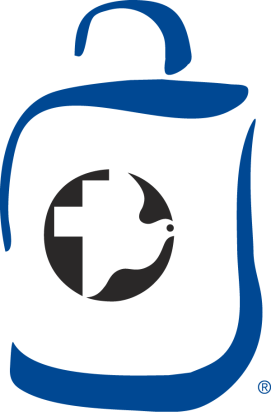 707 W Main StreetNew Holland, PA 17557www.newhollandreuzit.org717-354-8355 Volunteer ApplicationName (please print): ______________________ Application Date: ________Street Address ______________________________________________________City___________________ Zip_________________ Phone # (include area code) ___________________________Email Address (optional) ________________________________  Date of Birth (mm/dd/year) ________Emergency Contact: Name____________________ Phone # ________________ Personal or Work References (should not be family members): Please include name, address, telephone #, and email address1. ________________________________________________________________2. ________________________________________________________________3. ________________________________________________________________ If you are filling this out because you need hours for Community Service of any kind, please initial here ________. There will be additional paperwork to sign.Do you have previous work or volunteer experience?Please list any skills or hobbies that you would like to make use of.Are you familiar with Mennonite Central Committee (MCC)? If so, please share your experience.We need volunteers Monday-Saturday 9:00-5:00. Please indicate days + times you are willing to volunteer.  Any hours you can provide are greatly appreciated.Mon  _________________  Tues  ______________  Wed  _________________ Thurs _________________  Fri   _______________   Sat  __________________How often can you volunteer?2 or more days a week ___   1 day a week ____ Twice a Month ____  Once a Month ____ Other (Please list)_______   VOLUNTEER POSITIONS:Please indicate which volunteer positions you have interest in. All positions are under the guidance of a Supervisor, staff member, and volunteer. Please note that not all volunteer departments will have openings at the time we receive your application.Books______Cards_____Cashier_____Cleaning_____Clothing (Pricing) _____ Clothing (Processing)_____Clothing (Retail)_____Crafts _____Electrical/Electronic _____ Flower Arrangements _____Greeter _____Jewelry _____Housewares_____Pictures_____Retail Replenishing _____Quilting _____Donations Receiver _____Retail Assistant _____Toys _____                                                           Fitting room Attendant _____Puzzles and Games _____                                 Furniture Refurbishment _____I have read, understand and can support the mission statements of the Re-Uzit Shop of New Holland, The Thrift Shop Network and MCC. Signed    ______________________________________________Parent/Guardian signature (if under 18)  ________________________________MISSION STATEMENTSRe-Uzit Shop of New HollandServing in the name of Christ by reusing donated items to benefit people locally and globally.Thrift Shop Network Mission StatementWe commit ourselves to Christian faith in action by:Offering a friendly, caring presence in the community Volunteering our time and talentsReceiving and reselling donated itemsInforming the churches and community of the MCC MissionSupporting the mission of MCC by generating incomeMennonite Central Committee Mission StatementMennonite Central Committee, a worldwide ministry of Anabaptist churches, shares God’s love and compassion for all in the name of Christ by responding to basic human needs and working for peace and justice.MCC envisions communities worldwide in right relationship with God, one another and creation.MCC’s priorities in carrying out its purpose are disaster relief, sustainable community development and justice and peace building.